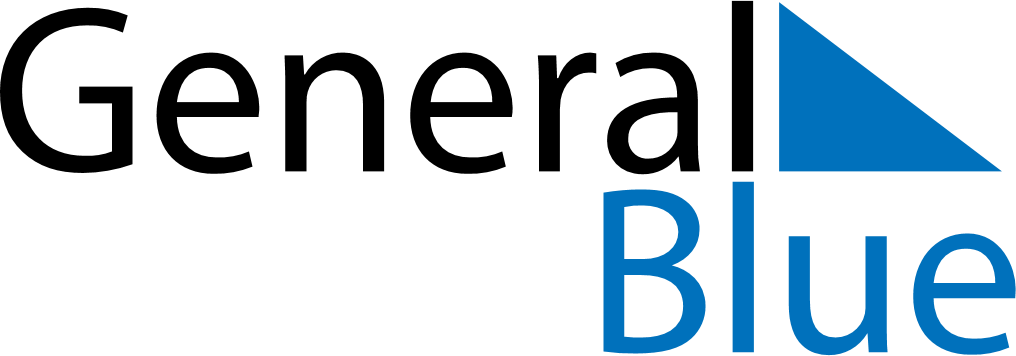 March 2024March 2024March 2024March 2024March 2024March 2024March 2024Harstad, Troms og Finnmark, NorwayHarstad, Troms og Finnmark, NorwayHarstad, Troms og Finnmark, NorwayHarstad, Troms og Finnmark, NorwayHarstad, Troms og Finnmark, NorwayHarstad, Troms og Finnmark, NorwayHarstad, Troms og Finnmark, NorwaySundayMondayMondayTuesdayWednesdayThursdayFridaySaturday12Sunrise: 7:15 AMSunset: 4:56 PMDaylight: 9 hours and 41 minutes.Sunrise: 7:11 AMSunset: 5:00 PMDaylight: 9 hours and 49 minutes.34456789Sunrise: 7:06 AMSunset: 5:04 PMDaylight: 9 hours and 57 minutes.Sunrise: 7:02 AMSunset: 5:08 PMDaylight: 10 hours and 6 minutes.Sunrise: 7:02 AMSunset: 5:08 PMDaylight: 10 hours and 6 minutes.Sunrise: 6:58 AMSunset: 5:12 PMDaylight: 10 hours and 14 minutes.Sunrise: 6:53 AMSunset: 5:16 PMDaylight: 10 hours and 22 minutes.Sunrise: 6:49 AMSunset: 5:20 PMDaylight: 10 hours and 31 minutes.Sunrise: 6:44 AMSunset: 5:24 PMDaylight: 10 hours and 39 minutes.Sunrise: 6:40 AMSunset: 5:28 PMDaylight: 10 hours and 47 minutes.1011111213141516Sunrise: 6:36 AMSunset: 5:31 PMDaylight: 10 hours and 55 minutes.Sunrise: 6:31 AMSunset: 5:35 PMDaylight: 11 hours and 3 minutes.Sunrise: 6:31 AMSunset: 5:35 PMDaylight: 11 hours and 3 minutes.Sunrise: 6:27 AMSunset: 5:39 PMDaylight: 11 hours and 12 minutes.Sunrise: 6:23 AMSunset: 5:43 PMDaylight: 11 hours and 20 minutes.Sunrise: 6:18 AMSunset: 5:47 PMDaylight: 11 hours and 28 minutes.Sunrise: 6:14 AMSunset: 5:51 PMDaylight: 11 hours and 36 minutes.Sunrise: 6:10 AMSunset: 5:54 PMDaylight: 11 hours and 44 minutes.1718181920212223Sunrise: 6:05 AMSunset: 5:58 PMDaylight: 11 hours and 52 minutes.Sunrise: 6:01 AMSunset: 6:02 PMDaylight: 12 hours and 1 minute.Sunrise: 6:01 AMSunset: 6:02 PMDaylight: 12 hours and 1 minute.Sunrise: 5:56 AMSunset: 6:06 PMDaylight: 12 hours and 9 minutes.Sunrise: 5:52 AMSunset: 6:09 PMDaylight: 12 hours and 17 minutes.Sunrise: 5:48 AMSunset: 6:13 PMDaylight: 12 hours and 25 minutes.Sunrise: 5:43 AMSunset: 6:17 PMDaylight: 12 hours and 33 minutes.Sunrise: 5:39 AMSunset: 6:21 PMDaylight: 12 hours and 41 minutes.2425252627282930Sunrise: 5:35 AMSunset: 6:25 PMDaylight: 12 hours and 50 minutes.Sunrise: 5:30 AMSunset: 6:28 PMDaylight: 12 hours and 58 minutes.Sunrise: 5:30 AMSunset: 6:28 PMDaylight: 12 hours and 58 minutes.Sunrise: 5:26 AMSunset: 6:32 PMDaylight: 13 hours and 6 minutes.Sunrise: 5:21 AMSunset: 6:36 PMDaylight: 13 hours and 14 minutes.Sunrise: 5:17 AMSunset: 6:40 PMDaylight: 13 hours and 22 minutes.Sunrise: 5:13 AMSunset: 6:44 PMDaylight: 13 hours and 31 minutes.Sunrise: 5:08 AMSunset: 6:47 PMDaylight: 13 hours and 39 minutes.31Sunrise: 6:04 AMSunset: 7:51 PMDaylight: 13 hours and 47 minutes.